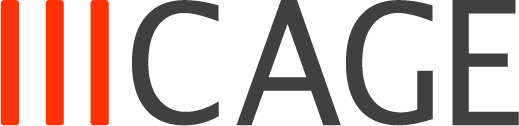 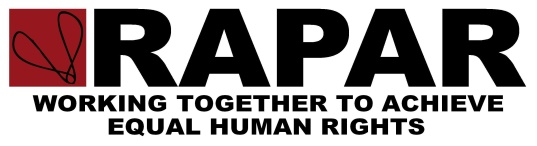 THE TERROR OF WAR… …what the State does in our name.Together, CAGE and RAPAR invite you to Save the Date:Saturday April 7th 20182pm – 5 pmMain Hall, Friends Meeting House6 Mount Street, M2 5NSMoazzam Begg, Guatanamo Bay detainee, joins Refugees to open out a discussion, with you, about the War on Terror and the Terror of War.  The event will include the screening of ‘The Confession’, a gripping account of Moazzam’s journey from the streets of Birmingham to the conflicts in Bosnia and Afghanistan to his incarceration in Guantanamo Bay and Belmarsh, alongside eye witness description and analysis from Manchester Refugees from the continent of Africa.See www.rapar.org.uk and www.cage.ngo for more detailsVenue accessible. Everyone welcome.